Dear Travel Partner,Greetings from SHAH TOURS, Darjeeling!The Bhutan Tour offers a wide array of destinations and experiences, including cultural tours and excursions in the region. We provide you with a travel package that is designed to meet every one of your needs, whether it is a relaxing family vacation or an exciting exploration of Buddhist temples. Our rates are B2B and come with accommodation, sightseeing and transportation as part of our inclusive packages. We provide car rental services, air, bookings, hotel bookings and other travel-related services at a reasonable price. Our excellent contacts with all major hotels and airlines make it easier for us to provide desired services. Our holiday packages are designed keeping in mind the general requirements of our customers. However, we also have a plan of flexible and personalized packages for them. You tell us the destination and we will make a personalized package for you. All this at an affordable price. We have managed not only to serve but excellently serve our customers.Find package for Bhutan valid from 15th Mar 2023   to 15th Dec 2023.NO COMMISSION ON EXTRA PERSON SHARING THE ROOM, CHILD WITH BED, CHILD WITHOUT BED.YOUR VALUABLE SUGGESTION /FEED BACKS ARE ALWAYS WELCOME OFFICES AT: DARJEELING, SILIGURI, & GANGTOKThanks & Regards,Ajay Shah Mobile:  99320 31500 / 94341 31500 	E-mail:  shahtours2001@yahoo.com, Web:   www.shahtour.comContact us for:  Domestic & International Air Tickets / Hotel Reservations / Car Rental .Domestic and International / Packages / LTC Packages.22 YEARS OF EXCELLENCE IN ALL TRAVEL RELATED SERVICES. 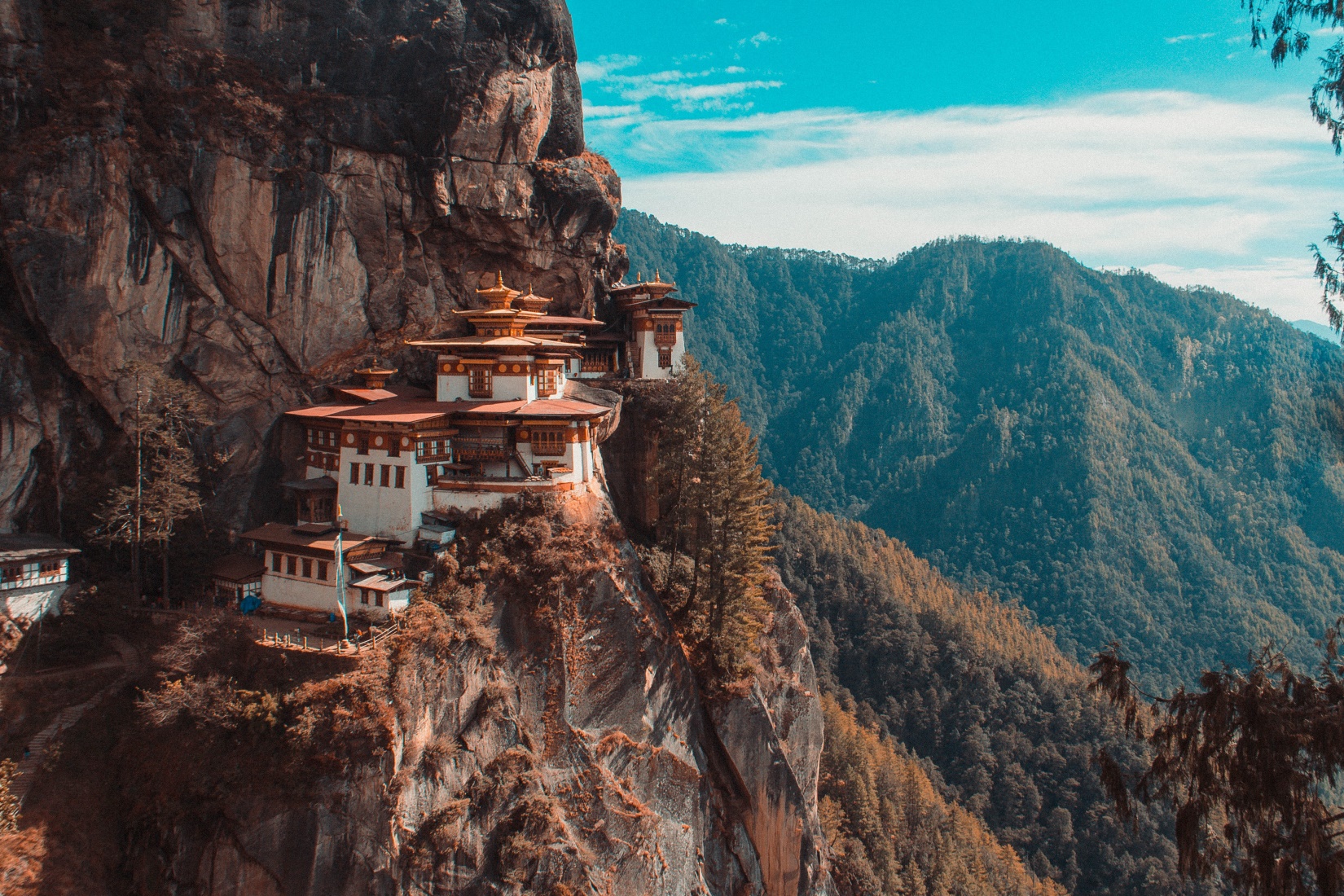 STTB 01 - 4N 5D: FLY-IN & FLY-OUT ITINERARY
2N THIMPU, 2N PARO,Day 01: Paro Airport – Thimphu 
(Distance: 65 kms. / Driving Time: 2 hrs. / Altitude of Thimphu: 2248 mts.)Meet and Greet on arrival at Paro Airport and transfer to Thimphu, the capital city of Bhutan. On arrival check in at the hotel. In an evening visit Tashichhoe Dzong, ( Outer View ) and explore the Thimphu town by walk. Overnight stay at Thimphu.Day 2: Thimphu SightseeingAfter breakfast visit outer view   Kuensel Phodrang (Buddha Statue) , Hindu Tempel ,Outer view of  National Memorial Chorten (Monument) and  Wagdi tse Lhakhanag ( short hike of 40 mins ) . Afternoon visit Nunnery , BBS Tower ,  National Library , Centenary Farmer Market ( Handicraft product and Local product can be Found here . Craft Bazar for shopping   can be seen here. Overnight stay at ThimphuDay 3: Paro Sightseeing
After breakfast drive to Paro and on the way visit near river side   and drive Bonday Zangthophelri , Airport View  , Ta Dzong – National Museum  with an excellent collection of arts, relics, religious thangka. RinpungDzong     (  outer view )  - Meaning "fortress of the heap of jewels" Evening Leisure   .Overnight stay at Paro.Day 4: Paro Sightseeing - Excursion to Chele-La-Pass 
(Distance: 35 kms. One way / Driving Time: 2 hrs. / Altitude of Chele-La-Pass: 3988mts.)
After breakfast excursion trip to Chele-La-Pass – the highest motorable road in Bhutan. Enjoy the scenic beauty and memorable landscapes from Chele-La-Pass. Back to Paro. And Evening  Try Bhutanese Traditional  Dress  and Shopping at Town. Overnight stay at Paro
                                                ORParo Sightseeing
After breakfast visit Taktsang Monastery - called “Tiger's Nest” and later if time permits visit Drukgyel Dzong. Overnight stay will be at Paro.Day 05: Paro Airport 
After breakfast checks out from hotel and drop at Paro Airport for departureTOUR COST PER PERSON IN INRHOTEL USED IN THE PACKAGEVEHICLE USED IN THE PACKAGECLICK TO GO BACK TO INDEX                                                                                          REQUIREMENTS TO TRAVEL TO BHUTANSTTB 02 - 5N 6D: FLY-IN & FLY-OUT ITINERARY
2N THIMPU, 1N PUNAKHA 2N PARODay 01: Paro Airport – Thimphu 
(Distance: 65 kms. / Driving Time: 2 hrs. / Altitude of Thimphu: 2248 mts.)
Meet and Greet on arrival at Paro Airport and transfer to Thimphu, the capital city of Bhutan. On arrival check in at the hotel. In an evening visit Tashichhoe Dzong, ( Outer View ) and explore the Thimphu town by walk. Overnight stay at Thimphu.Day 2 :Thimphu Sightseeing
After breakfast visit outer view   Kuensel Phodrang (Buddha Statue) , Hindu Tempel ,Outer view of  National Memorial Chorten (Monument) and  Wagdi tse Lhakhanag ( short hike of 40 mins ) . Afternoon visit Nunnery , BBS Tower ,  National Library , Centenary Farmer Market ( Handicraft product and Local product can be Found here . Craft Bazar for shopping   can be seen here. Overnight stay at ThimphuDay 3: Thimphu – Punakha/Wangdue Sightseeing
(Distance: 77 kms. / Driving Time: 3 hrs. / Altitude of Punakha: 1200 mts.)
After breakfast drive to Punakha / Wangdue, on the way Stop at Dochu-La-Pass (3150 mts.), during clear days you will get a chance to see Himalayan mountain ranges of Bhutan. After noon visit Punakha Dzong ( entry fee 1000 ) built in 1637 by Zhabdrung Ngawang Namgyal. For many years until the time of the second king, it served as the seat of the Government. The Dzong was named PungthangDechenPhodrang (Palace of Great Happiness). Punakha is still the winter residence of monastic body. After that take a short hike to visit the Khamsum yulley Namgyal Chorten  - The Temple, also known as  replica of National Memorial chorten  was built by HM The queen Mother  Ashi Tshering Yangdon  ( short hike of uphill  30 mins ) and on way back vist Suspension bridge , Evening free for leisure.  Over night stay at Punakha .Day 4: Paro Sightseeing
After breakfast drive to Paro and on the way visit near river side   and drive Bonday Zangthophelri , Airport View  , Ta Dzong – National Museum  with an excellent collection of arts, relics, religious thangka. RinpungDzong     (  outer view )  - Meaning "fortress of the heap of jewels" Evening Leisure   .Overnight stay at Paro.Day 5: Paro Sightseeing - Excursion to Chele-La-Pass 
(Distance: 35 kms. One way / Driving Time: 2 hrs. / Altitude of Chele-La-Pass: 3988mts.)
After breakfast excursion trip to Chele-La-Pass – the highest motorable road in Bhutan. Enjoy the scenic beauty and memorable landscapes from Chele-La-Pass. Back to Paro. And Evening  Try Bhutanese Traditional  Dress  and Shopping at Town. Overnight stay at Paro
                                                ORParo Sightseeing
After breakfast visit Taktsang Monastery - called “Tiger's Nest” and later if time permits visit Drukgyel Dzong. Overnight stay will be at Paro.Day 06 : Paro Airport 
After breakfast check out from hotel and drop at Paro Airport for departureTOUR COST PER PERSON IN INRExtra bed will be Rs 14300 and CNB will be Rs 9900 on CPExtra bed will be Rs 17600 and CNB will be Rs 13200 on MAPHOTEL USED IN THE PACKAGEVEHICLE USED IN THE PACKAGECLICK TO GO BACK TO INDEX                                                                                          REQUIREMENTS TO TRAVEL TO BHUTAN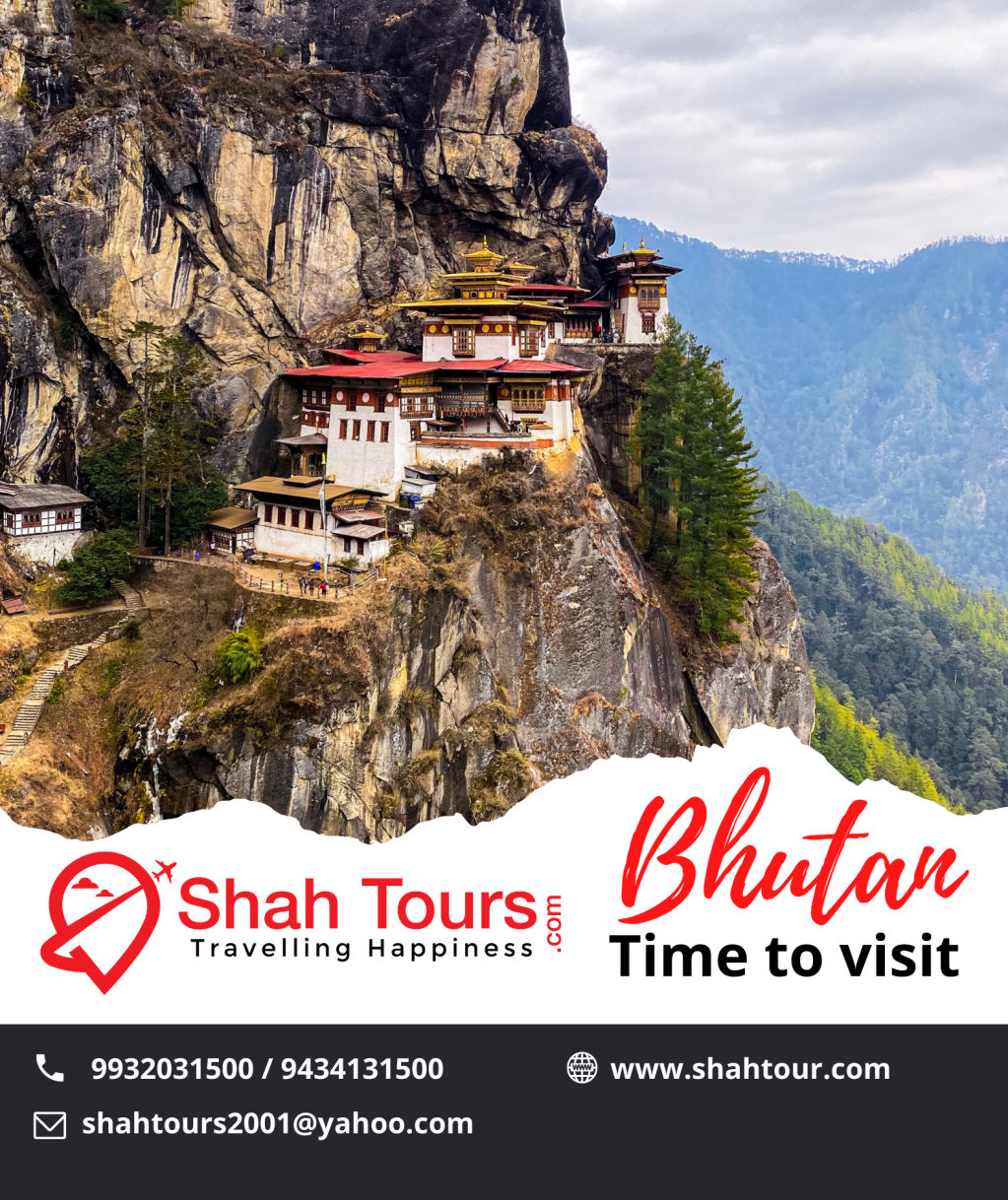 STTB 03 - 6N 7D: Drive-In & Drive-Out Itinerary
1N Phuentsoling, 2N Thimpu, 2N Paro, 1N PhuentsolingDay 1 :NJP Train Station / IXB Airport – Phuentsholing
(Distance: 170 kms. / Driving Time: 5 hrs. / Altitude of Phuentsholing: 293 mts.)
Meet and Greet on arrival at NJP Train Station / IXB Airport and transfer to Phuentsholing. It is a thriving commercial centre on the northern edge of the Indian Plains. On arrival check in at the hotel.Overnight stay at Phuentsholing.
Day 2 :Phuentsholing – Thimphu
(Distance: 176 kms. / Driving Time: 6 hrs. / Altitude of Thimphu: 2248 mts.)
After breakfast complete the immigration formalities and transfer to Thimphu, the capital city of Bhutan. On arrival check in at the hotel. In the evening the Tashichhoe Dzong Outer view (Fortress of the Glorious Religion). Overnight stay at Thimphu.
Day 3 :Thimphu Sightseeing
After breakfast visit outer view   Kuensel Phodrang (Buddha Statue) , Hindu Tempel  ,Outer view of  National Memorial Chorten (Monument) and  Wagdi tse Lhakhanag ( short hike of 40 mins ) . Afternoon visit Nunnery , BBS Tower ,  National Library , Centenary Farmer Market ( Handicraft product and Local product can be Found here) . Craft Bazar for shopping   can be seen here. Overnight stay at ThimphuDay 4: Paro Sightseeing
After breakfast drive to Paro and on the way visit near river side   and drive Bonday Zangthophelri , Airport View  , Ta Dzong – National Museum  with an excellent collection of arts, relics, religious thangka. RinpungDzong     (  outer view )  - Meaning "fortress of the heap of jewels" Evening Leisure   .Overnight stay at Paro.
Day5: Paro Sightseeing. Excursion to Chele-La-Pass 
(Distance: 35 kms. One way / Driving Time: 2 hrs. / Altitude of Chele-La-Pass: 3988mts.)
After breakfast excursion trip to Chele-La-Pass – the highest motorable road in Bhutan. Enjoy the scenic beauty and memorable landscapes from Chele-La-Pass. Back to Paro. And Evening  Try Bhutanese Traditional  Dress  and Shopping at Town. Overnight stay at Paro                                               ORParo Sightseeing
After breakfast visit Taktsang Monastery - called “Tiger's Nest” and later if time permits visit Drukgyel Dzong. Overnight stay will be at Paro.Day 06:Paro – Phuentsholing 
(Distance: 141 kms. / Driving Time: 5 hrs. / Altitude of Phuentsholing: 293 mts.)
After breakfast check out from hotel and transfer to Phuentsholing. On arrival check in at the hotel. Overnight stay at Phuentsholing. Day 07: Phuentsholing – NJP Train Station / IXB Airport 
(Distance: 170 kms. / Driving Time: 5 hrs. / Altitude of NJP/IXB: 89 mts.)
After breakfast check out from the hotel and transfer to NJP Train Station / IXBAirport for departatur
TOUR COST PER PERSON IN INRHOTEL USED IN THE PACKAGEVEHICLE USED IN THE PACKAGECLICK TO GO BACK TO INDEX                                                                                          REQUIREMENTS TO TRAVEL TO BHUTAN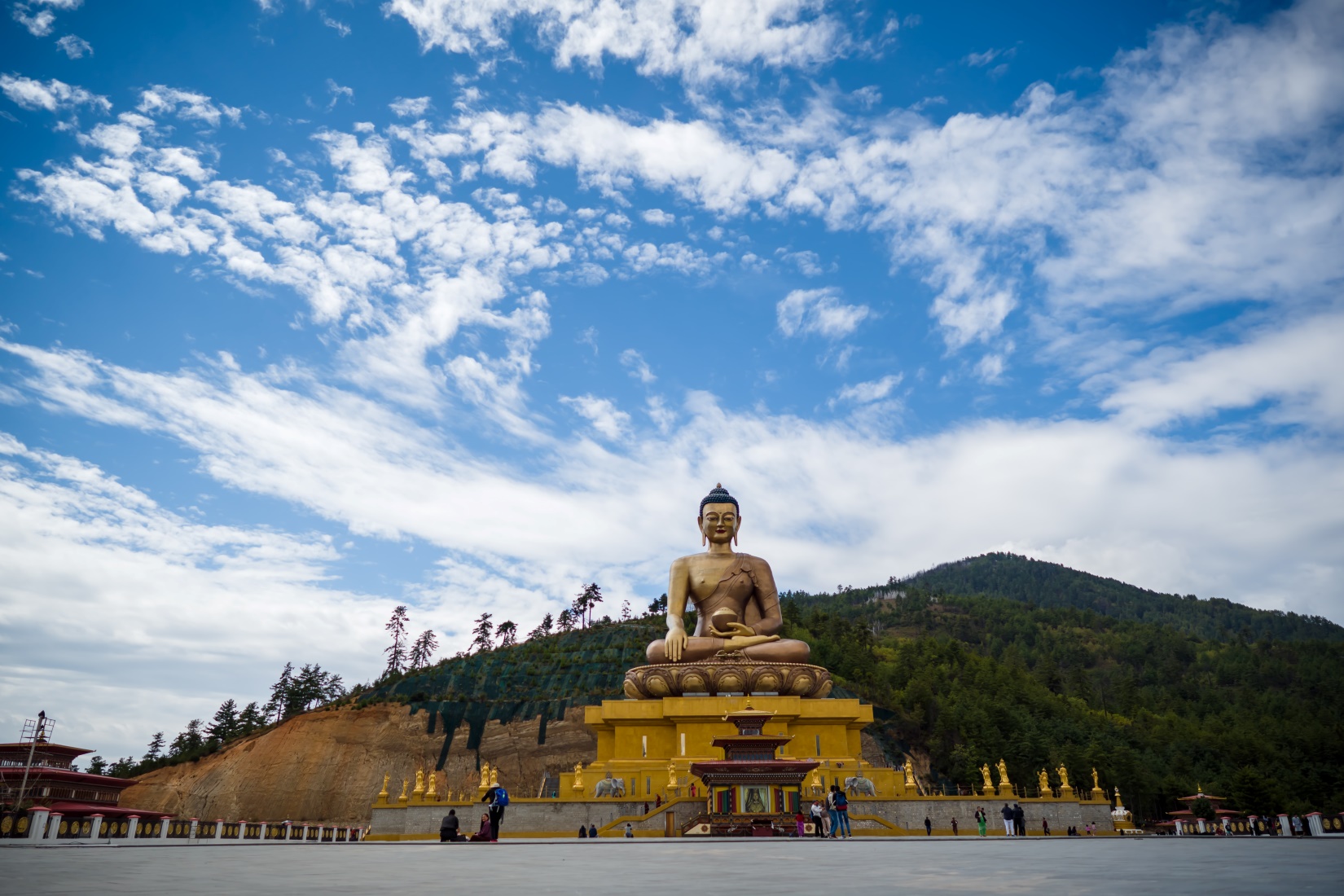 STTB 04 - 6N 7D: FLY-IN & FLY-OUT ITINERARY
2N THIMPU, 2N PUNAKHA 2N PARODay 01: Paro Airport – Thimphu 
(Distance: 65 kms. / Driving Time: 2 hrs. / Altitude of Thimphu: 2248 mts.)
Meet and Greet on arrival at Paro Airport and transfer to Thimphu, the capital city of Bhutan. On arrival check in at the hotel. In an evening visit Tashichhoe Dzong, ( Outer View ) and explore the Thimphu town by walk. Overnight stay at Thimphu.Day 2 :Thimphu Sightseeing
After breakfast visit outer view   Kuensel Phodrang (Buddha Statue) , Hindu Tempel ,Outer view of  National Memorial Chorten (Monument) and  Wagdi tse Lhakhanag ( short hike of 40 mins ) . Afternoon visit Nunnery , BBS Tower ,  National Library , Centenary Farmer Market ( Handicraft product and Local product can be Found here . Craft Bazar for shopping   can be seen here. Overnight stay at ThimphuDay 3: Thimphu – Punakha/Wangdue Sightseeing
(Distance: 77 kms. / Driving Time: 3 hrs. / Altitude of Punakha: 1200 mts.)
After breakfast drive to Punakha / Wangdue, on the way Stop at Dochu-La-Pass (3150 mts.), during clear days you will get a chance to see Himalayan mountain ranges of Bhutan. After noon visit Punakha Dzong ( entry fee 1000 ) built in 1637 by Zhabdrung Ngawang Namgyal. For many years until the time of the second king, it served as the seat of the Government. The Dzong was named PungthangDechenPhodrang (Palace of Great Happiness). Punakha is still the winter residence of monastic body. After that take a short hike to visit the Khamsum yulley Namgyal Chorten  - The Temple, also known as  replica of National Memorial chorten  was built by HM The queen Mother  Ashi Tshering Yangdon  ( short hike of uphill  30 mins ) and on way back vist Suspension bridge , Evening free for leisure.  Over night stay at Punakha .Day 04: Excursion to Gangtey (Phobjikha) 
(Distance: 78 kms. One way / Driving Time: 3 hrs. / Altitude or pele-La-Pass: 3351 mts.)
After breakfast, start for full day excursion trip to Gangtey (3000mts.). Gangtey is the home of Black Necked Crane which migrates from the arid plains of Tibet in the north. It is a beautiful valley of Bhutan. You can also visit Gangtey Gompha. Evening return back. Overnight stay at Punakha  Wangdue.Day 5: Paro Sightseeing
After breakfast drive to Paro and on the way visit near river side   and drive Bonday Zangthophelri , Airport View  , Ta Dzong – National Museum  with an excellent collection of arts, relics, religious thangka. RinpungDzong     (  outer view )  - Meaning "fortress of the heap of jewels" Evening Leisure   .Overnight stay at Paro.Day 6: Paro Sightseeing - Excursion to Chele-La-Pass 
(Distance: 35 kms. One way / Driving Time: 2 hrs. / Altitude of Chele-La-Pass: 3988mts.)
After breakfast excursion trip to Chele-La-Pass – the highest motorable road in Bhutan. Enjoy the scenic beauty and memorable landscapes from Chele-La-Pass. Back to Paro. And Evening  Try Bhutanese Traditional  Dress  and Shopping at Town. Overnight stay at Paro
                                                OR
Paro Sightseeing
After breakfast visit Taktsang Monastery - called “Tiger's Nest” and later if time permits visit Drukgyel Dzong. Overnight stay will be at Paro.Day 07: Paro Airport 
After breakfast checkout from hotel and drop at Paro Airport for departure.TOUR COST PER PERSON IN INRHOTEL USED IN THE PACKAGEVEHICLE USED IN THE PACKAGECLICK TO GO BACK TO INDEX                                                                                          REQUIREMENTS TO TRAVEL TO BHUTAN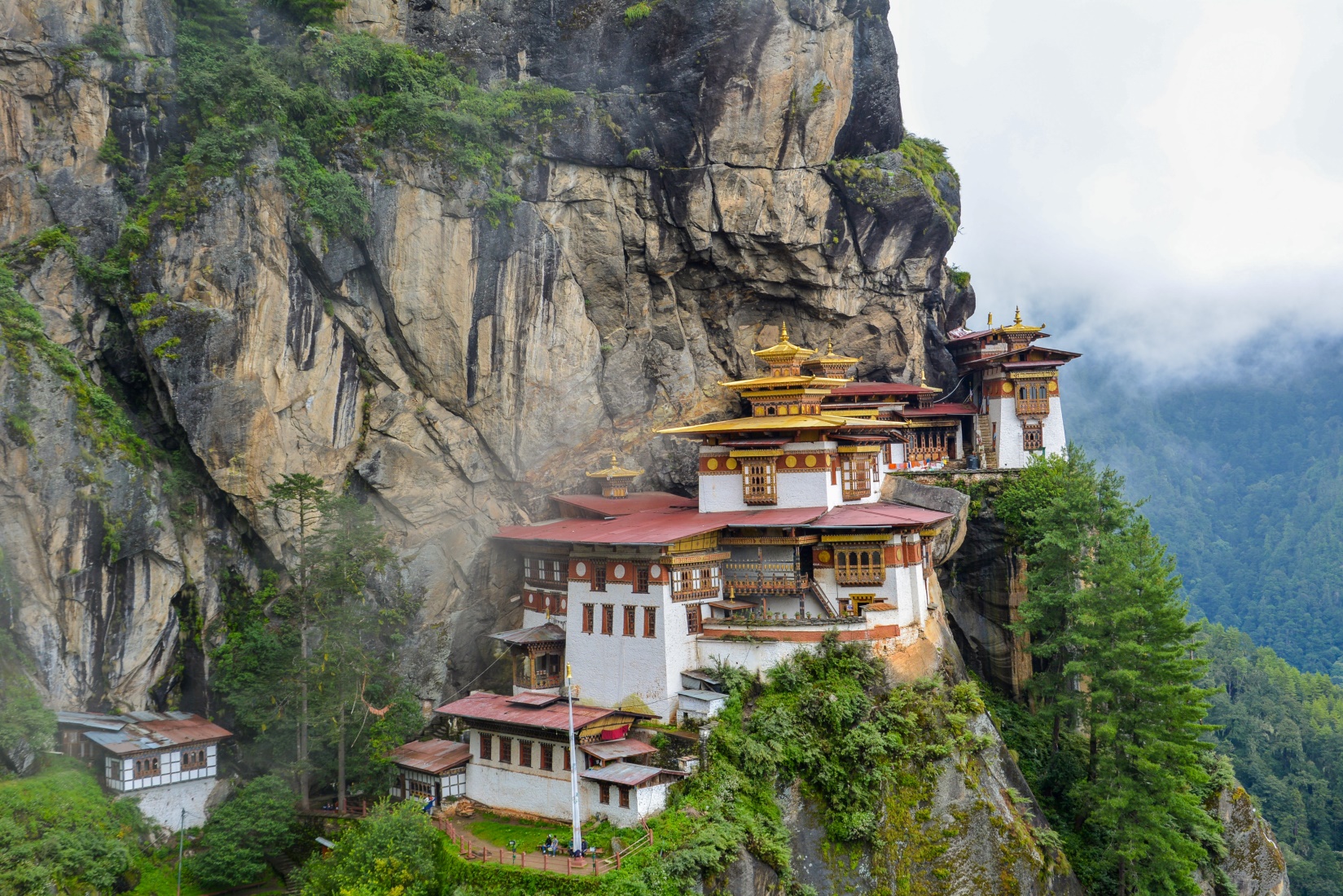 STTB 05 - 7N 8D: FLY-IN & FLY-OUT ITINERARY
2N THIMPU, 2N PUNAKHA, 3N PARODay 01: Paro Airport – Thimphu 
(Distance: 65 kms. / Driving Time: 2 hrs. / Altitude of Thimphu: 2248 mts.)
Meet and Greet on arrival at Paro Airport and transfer to Thimphu, the capital city of Bhutan. On arrival check in at the hotel. In an evening visit Tashichhoe Dzong, ( Outer View ) and explore the Thimphu town by walk. Overnight stay at Thimphu.Day 2 :Thimphu Sightseeing
After breakfast visit outer view   Kuensel Phodrang (Buddha Statue) , Hindu Tempel ,Outer view of  National Memorial Chorten (Monument) and  Wagdi tse Lhakhanag ( short hike of 40 mins ) . Afternoon visit Nunnery , BBS Tower ,  National Library , Centenary Farmer Market ( Handicraft product and Local product can be Found here . Craft Bazar for shopping   can be seen here. Overnight stay at ThimphuDay 3: Thimphu – Punakha/Wangdue Sightseeing
(Distance: 77 kms. / Driving Time: 3 hrs. / Altitude of Punakha: 1200 mts.)
After breakfast drive to Punakha / Wangdue, on the way Stop at Dochu-La-Pass (3150 mts.), during clear days you will get a chance to see Himalayan mountain ranges of Bhutan. After noon visit Punakha Dzong ( entry fee 1000 ) built in 1637 by Zhabdrung Ngawang Namgyal. For many years until the time of the second king, it served as the seat of the Government. The Dzong was named PungthangDechenPhodrang (Palace of Great Happiness). Punakha is still the winter residence of monastic body. After that take a short hike to visit the Khamsum yulley Namgyal Chorten  - The Temple, also known as  replica of National Memorial chorten  was built by HM The queen Mother  Ashi Tshering Yangdon  ( short hike of uphill  30 mins ) and on way back vist Suspension bridge , Evening free for leisure.  Overnight stay at Punakha .Day 04: Excursion to Gangtey (Phobjikha) 
(Distance: 78 kms. One way / Driving Time: 3 hrs. / Altitude or pele-La-Pass: 3351 mts.)
After breakfast, start for full day excursion trip to Gangtey (3000mts.). Gangtey is the home of Black Necked Crane which migrates from the arid plains of Tibet in the north. It is a beautiful valley of Bhutan. You can also visit Gangtey Gompha. Evening return back. Overnight stay at Punakha  Wangdue.Day 5: Paro Sightseeing
After breakfast drive to Paro and on the way visit near river side   and drive Bonday Zangthophelri , Airport View  , Ta Dzong – National Museum  with an excellent collection of arts, relics, religious thangka. RinpungDzong     (  outer view )  - Meaning "fortress of the heap of jewels" Evening Leisure   .Overnight stay at Paro.Day 6: Paro Sightseeing - Excursion to Chele-La-Pass 
(Distance: 35 kms. One way / Driving Time: 2 hrs. / Altitude of Chele-La-Pass: 3988mts.)
After breakfast excursion trip to Chele-La-Pass – the highest motorable road in Bhutan. Enjoy the scenic beauty and memorable landscapes from Chele-La-Pass. Back to Paro. And Evening  Try Bhutanese Traditional  Dress  and Shopping at Town. Overnight stay at Paro
Day 7:.Paro Sightseeing
After breakfast visit Taktsang Monastery - called “Tiger's Nest” and later if time permits visit Drukgyel Dzong. Overnight stay will be at Paro.Day 08: Paro Airport 
After breakfast check out from hotel and drop at Paro Airport for departure.


TOUR COST PER PERSON IN INRHOTEL USED IN THE PACKAGEVEHICLE USED IN THE PACKAGE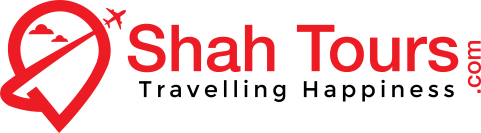 TOUR PACKAGES INDEX(BHUTAN 2023 – PHUNTOSHOLING – THIMPU – PUNAKHA - PARO)TOUR PACKAGES INDEX(BHUTAN 2023 – PHUNTOSHOLING – THIMPU – PUNAKHA - PARO)TOUR PACKAGES INDEX(BHUTAN 2023 – PHUNTOSHOLING – THIMPU – PUNAKHA - PARO)CODEPACKAGE DURATIONSTTB 01 2N  THMPU 2N PARO – FLY IN FLY OUT04N / 05DSTTB 022N THIMPU 1N PUNAKHA 2N PARO – FLY IN FLY OUT05N / 06DSTTB 032N PHUENTSOLING 2N THIMPU 2N PARO – DRIVE IN DRIVE OUT06N / 07DSTTB 042N THIMPU 2N PUNAKHA 2N PARO – FLY IN FLY OUT06N / 07DSTTB 052N THIMPU 2N PUNAKHA 3N PARO – FLY IN FLY OUT07N / 08DSTTB 062N PHUENTSOLING 2N THIMPU 1N PUNAKHA 2N PARO – DRIVE IN DRIVE OUT07N / 08DNO OF PAX3 STAR ON CP4 STAR ON CP3 STAR ON MAP4 STAR ON MAP2311223617932970383294252673032827795324796238482943126378315908222672779823962299831022390275772492329604122163427324241612947414211282669423658288421820369254262289927577EXTRA BED WILL BE RS 11660 AND CNB WILL BE RS 7700 ON CPEXTRA BED WILL BE RS 14300 AND CNB WILL BE RS 10560 ON MAPDESTINATION3 STAR HOTEL4 STAR HOTELTHIMPUPEACEFUL / LHAYUL / SIMILARRAMADA / OSEL / SIMILARPAROREMA / RATNAVARA / YANKI / CENTRAL POINT  SIMILARMETTA  RESORT / SAMBALAVARA / GAWALING  RESORT / MSIMILARNO OF PAX PER CAR (INC. CHILDREN)BHUTAN PART2 – 3 PAXCREATA / CELTOS4 – 5 PAXINNOVA / EARTIGA6 – 9 PAXHIACE BUS/ H1 10 PAX & ABOVECOASTER BUSINCLUSIONSEXCLUSIONSRooms in Twin SharingLunch  Meal Plan on or CP  or MAP Attraction entrance fee, camera fees, activity cost All transfers & sightseeing by Exclusive Non Ac Vehicle Personal Expenses (laundry, beverages, tips, etc)All permit assistance Additional sightseeing or extra usage of vehicle, other than mentioned in the itinerary. All sightseeing with 1 guideAny cost arising due to natural calamities like, landslides, road blockage, political disturbances (strikes), etc (to be borne by the client, directly payable on the spot).Pick up & drop Paro  AirportAnything not mentioned in inclusionsDaily surcharge of Rs 1200 per night  Lunch  NO OF PAX3 STAR ON CP4 STAR ON CP3 STAR ON MAP4 STAR ON MAP236966437184012946615430894377633405740543628867357393203338522826910337752998336558102722633307300313654512261253276329057355461425429320712836434854DESTINATION3 STAR HOTEL4 STAR HOTELTHIMPUPEACEFUL / LHAYUL / SIMILARRAMADA / OSEL / SIMILARPAROREMA / RATNAVARA / YANKI / CENTRAL POINT  SIMILARMETTA  RESORT / SAMBALAVARA / GAWALING  RESORT / MSIMILARPUNAKHAPEMA KARPO / KINGALING / SIMILAR KHURU RESORT / DRUBCHU / FOUR BOUTIQUE / NO OF PAX PER CAR (INC. CHILDREN)BHUTAN PART2 – 3 PAXCREATA / CELTOS4 – 5 PAXINNOVA / EARTIGA6 – 9 PAXHIACE BUS/ H1 10 PAX & ABOVECOASTER BUSINCLUSIONSEXCLUSIONSRooms in Twin SharingLunch  Meal Plan on or CP  or MAP Attraction entrance fee, camera fees, activity cost All transfers & sightseeing by Exclusive Non Ac Vehicle Personal Expenses (laundry, beverages, tips, etc)All permit assistance Additional sightseeing or extra usage of vehicle, other than mentioned in the itinerary. All sightseeing with 1 guideAny cost arising due to natural calamities like, landslides, road blockage, political disturbances (strikes), etc (to be borne by the client, directly payable on the spot).Pick up & drop Paro  AirportAnything not mentioned in inclusionsDaily surcharge of Rs 1200 per night  Lunch  NO OF PAX3 STAR ON CP4 STAR ON CP3 STAR ON MAP4 STAR ON MAP2430135504347440588384340914465739155484526324884073637320445318308183808335980420011032662378263611541621123131236596348884073614311313643534411406091828782347903261538585EXTRA BED ON CP WILL BE RS 15500 AND CNB WILL BE RS 10300EXTRA BED ON MAP WILL BE RS 18300 AND CNB WILL BE RS 15300DESTINATION3 STAR HOTEL4 STAR HOTELPHUENTSOLING PLAM / DAMCHEN / ALEM / SIMILARBHUTAN GA ME GA / TNR / SIMILARTHIMPUPEACEFUL / LHAYUL / SIMILARRAMADA / OSEL / SIMILARPAROREMA / RATNAVARA / YANKI / CENTRAL POINT  SIMILARMETTA  RESORT / SAMBALAVARA / GAWALING  RESORT / MSIMILARNO OF PAX PER CAR (INC. CHILDREN)BHUTAN PART2 – 3 PAXCREATA / CELTOS4 – 5 PAXINNOVA / EARTIGA6 – 9 PAXHIACE BUS/ H1 10 PAX & ABOVECOASTER BUSINCLUSIONSEXCLUSIONSRooms in Twin SharingLunch  Meal Plan on or CP  or MAP Attraction entrance fee, camera fees, activity cost All transfers & sightseeing by Exclusive Non Ac Vehicle Personal Expenses (laundry, beverages, tips, etc)All permit assistance Additional sightseeing or extra usage of vehicle, other than mentioned in the itinerary. All sightseeing with 1 guideAny cost arising due to natural calamities like, landslides, road blockage, political disturbances (strikes), etc (to be borne by the client, directly payable on the spot).Pick up & drop Paro  AirportAnything not mentioned in inclusionsDaily surcharge of Rs 1200 per night  Lunch  NO OF PAX3 STAR ON CP4 STAR ON CP3 STAR ON MAP4 STAR ON MAP243392466815148854904436182396704453147820633996373844203945458315013529639850432661030891354234010343570123071734209389404235514298573334538079414951828465320073672640191EXTRA BED WILL BE RS 16940 AND CNB WILL BE RS 11200 ON CP EXTRA BED WILL BE RS 20900 AND CNB WILL BE RS 13100 ON MAP 
DESTINATION3 STAR HOTEL4 STAR HOTELTHIMPUPEACEFUL / LHAYUL / SIMILARRAMADA / OSEL / SIMILARPUNAKHAPEMA KARPO / KINGALING / SIMILAR KHURU RESORT / DRUBCHU / FOUR BOUTIQUE / SIMILAR PAROREMA / RATNAVARA / YANKI / CENTRAL POINT  SIMILARMETTA  RESORT / SAMBALAVARA / GAWALING  RESORT / MSIMILARNO OF PAX PER CAR (INC. CHILDREN)BHUTAN PART2 – 3 PAXCREATA / CELTOS4 – 5 PAXINNOVA / EARTIGA6 – 9 PAXHIACE BUS/ H1 10 PAX & ABOVECOASTER BUSINCLUSIONSEXCLUSIONSRooms in Twin SharingLunch  Meal Plan on or CP  or MAP Attraction entrance fee, camera fees, activity cost All transfers & sightseeing by Exclusive Non Ac Vehicle Personal Expenses (laundry, beverages, tips, etc)All permit assistance Additional sightseeing or extra usage of vehicle, other than mentioned in the itinerary. All sightseeing with 1 guideAny cost arising due to natural calamities like, landslides, road blockage, political disturbances (strikes), etc (to be borne by the client, directly payable on the spot).Pick up & drop Paro  AirportAnything not mentioned in inclusionsDaily surcharge of Rs 1200 per night  Lunch  NO OF PAX3 STAR ON CP4 STAR ON CP3 STAR ON MAP4 STAR ON MAP2492245870053664626204411154933845556531966384274789942886517588361794529040458491481035980457454025549591123624244354406984821614338954336938585473141832366418413672645796EXTRA BED WILL BE RS 18703 AND CNB WILL BE RS 12653 ON CP EXTRA BED WILL BE RS 24753 AND CNB WILL BE RS 18593 ON MAP DESTINATION3 STAR HOTEL4 STAR HOTELTHIMPUPEACEFUL / LHAYUL / SIMILARRAMADA / OSEL / SIMILARPUNAKHAPEMA KARPO / KINGALING / SIMILAR KHURU RESORT / DRUBCHU / FOUR BOUTIQUE / SIMILAR PAROREMA / RATNAVARA / YANKI / CENTRAL POINT  SIMILARMETTA  RESORT / SAMBALAVARA / GAWALING  RESORT / MSIMILARNO OF PAX PER CAR (INC. CHILDREN)BHUTAN PART2 – 3 PAXCREATA / CELTOS4 – 5 PAXINNOVA / EARTIGA6 – 9 PAXHIACE BUS/ H1 10 PAX & ABOVECOASTER BUSINCLUSIONSEXCLUSIONSRooms in Twin SharingLunch  Meal Plan on or CP  or MAP Attraction entrance fee, camera fees, activity cost All transfers & sightseeing by Exclusive Non Ac Vehicle Personal Expenses (laundry, beverages, tips, etc)All permit assistance Additional sightseeing or extra usage of vehicle, other than mentioned in the itinerary. All sightseeing with 1 guideAny cost arising due to natural calamities like, landslides, road blockage, political disturbances (strikes), etc (to be borne by the client, directly payable on the spot).Pick up & drop Paro  AirportAnything not mentioned in inclusionsDaily surcharge of Rs 1200 per night  Lunch  CLICK TO GO BACK TO INDEX                                                                                          REQUIREMENTS TO TRAVEL TO BHUTAN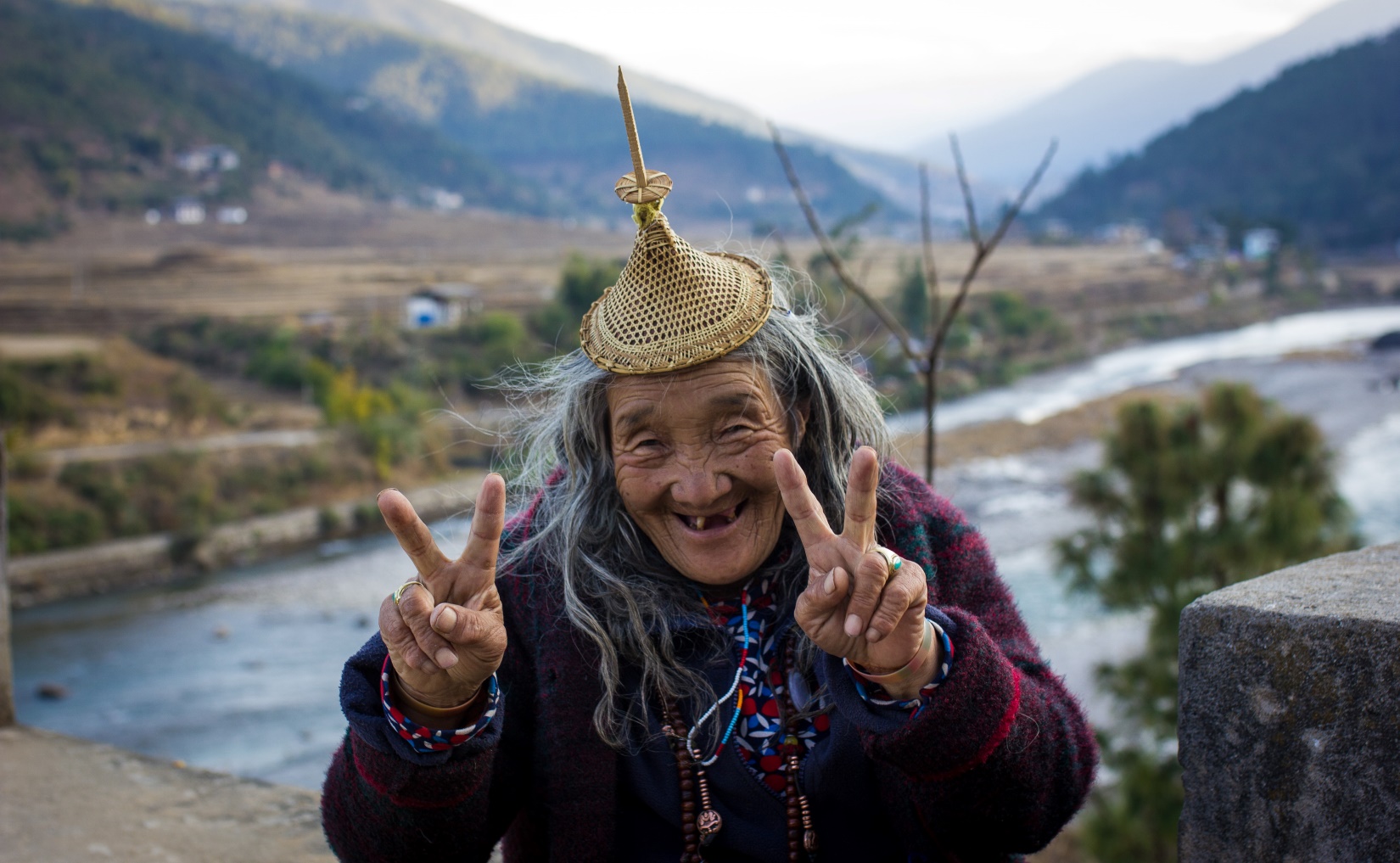 STTN 06 - 7N 8D: DRIVE-IN & DRIVE-OUT ITINERARY
1N PHUENTSOLING, 2N THIMPU,1N PUNAKHA,  2N PARO, 1N PHUENTSOLINGDay 1 :NJP Train Station / IXB Airport – Phuentsholing
(Distance: 170 kms. / Driving Time: 5 hrs. / Altitude of Phuentsholing: 293 mts.)
Meet and Greet on arrival at NJP Train Station / IXB Airport and transfer to Phuentsholing. It is a thriving commercial centre on the northern edge of the Indian Plains. On arrival check in at the hotel.Overnight stay at Phuentsholing.

Day 2 :Phuentsholing – Thimphu
(Distance: 176 kms. / Driving Time: 6 hrs. / Altitude of Thimphu: 2248 mts.)
After breakfast complete the immigration formalities and transfer to Thimphu, the capital city of Bhutan. On arrival check in at the hotel. In the evening the Tashichhoe Dzong Outer view (Fortress of the Glorious Religion). Overnight stay at Thimphu.

Day 3 :Thimphu Sightseeing
After breakfast visit outer view   Kuensel Phodrang (Buddha Statue) , Hindu Tempel ,Outer view of  National Memorial Chorten (Monument) and  Wagdi tse Lhakhanag ( short hike of 40 mins ) . Afternoon visit Nunnery , BBS Tower ,  National Library , Centenary Farmer Market ( Handicraft product and Local product can be Found here . Craft Bazar for shopping   can be seen here. Overnight stay at Thimphu
Day 4: Thimphu – Punakha/Wangdue Sightseeing
(Distance: 77 kms. / Driving Time: 3 hrs. / Altitude of Punakha: 1200 mts.)
After breakfast drive to Punakha / Wangdue, on the way Stop at Dochu-La-Pass (3150 mts.), during clear days you will get a chance to see Himalayan mountain ranges of Bhutan. After noon visit Punakha Dzong ( entry fee 1000 ) built in 1637 by Zhabdrung Ngawang Namgyal. For many years until the time of the second king, it served as the seat of the Government. The Dzong was named PungthangDechenPhodrang (Palace of Great Happiness). Punakha is still the winter residence of monastic body. After that take a short hike to visit the Khamsum yulley Namgyal Chorten  - The Temple, also known as  replica of National Memorial chorten  was built by HM The queen Mother  Ashi Tshering Yangdon  ( short hike of uphill  30 mins ) and on way back vist Suspension bridge , Evening free for leisure.  Overnight stay at Punakha .
Day 5: Paro Sightseeing
After breakfast drive to Paro and on the way visit near river side   and drive Bonday Zangthophelri , Airport View  , Ta Dzong – National Museum  with an excellent collection of arts, relics, religious thangka. RinpungDzong     (  outer view )  - Meaning "fortress of the heap of jewels" Evening Leisure   .Overnight stay at Paro.Day 6: Paro Sightseeing
Excursion to Chele-La-Pass (Distance: 35 kms. One way / Driving Time: 2 hrs. / Altitude of Chele-La-Pass: 3988mts.)
After breakfast excursion trip to Chele-La-Pass – the highest motorable road in Bhutan. Enjoy the scenic beauty and memorable landscapes from Chele-La-Pass. Back to Paro. And Evening  Try Bhutanese Traditional  Dress  and Shopping at Town. Overnight stay at Paro
                                                ORParo Sightseeing
After breakfast visit Taktsang Monastery - called “Tiger's Nest” and later if time permits visit Drukgyel Dzong. Overnight stay will be at Paro.Day 07: Paro – Phuentsholing 
(Distance: 141 kms. / Driving Time: 5 hrs. / Altitude of Phuentsholing: 293 mts.)
After breakfast check out from hotel and transfer to Phuentsholing. On arrival check in at the hotel. Overnight stay at Phuentsholing. Day 8: Phuentsholing – NJP Train Station / IXB Airport 
(Distance: 170 kms. / Driving Time: 5 hrs. / Altitude of NJP/IXB: 89 mts.)
After breakfast check out from the hotel and transfer to NJP Train Station / IXBAirport for departure
TOUR COST PER PERSON IN INRHOTEL USED IN THE PACKAGEVEHICLE USED IN THE PACKAGECLICK TO GO BACK TO INDEX                                                                                          REQUIREMENTS TO TRAVEL TO BHUTANREQUIREMENTS FOR ENTRY INTO BHUTAN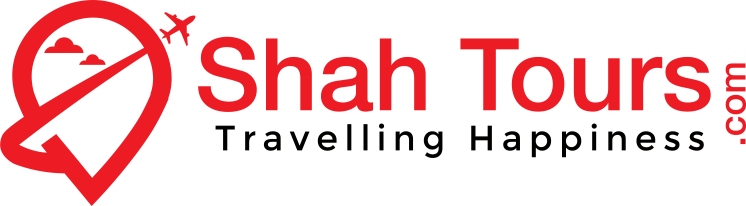 B - 56,  Satellite  Township, ,Dabgram,  Siliguri.  734015,  Mobile :  99320 31500 / 94341 31500 	E-mail :  shahtours2001@yahoo.com , Web:   www.shahtour.comContact us for :  Domestic & International Air Tickets /  Hotel  Reservation / Car Rental . Domestic and International / Packages / LTC Packages. 24 HOURS HELPLINE : 09932031500 / 9434131500 22 YEARS OF EXCELLENCE IN ALL TRAVEL RELATED SERVICES.